U bilježnicu prepiši tekst pjesme / ili zalijepi.ZEKO PLEŠEŠAPICE MI ZEKO DAJ SA MNOM MALO POIGRAJJEDNOM AMO, ZATIM TAMO, NAOKOLO TO MI ZNAMO.ŠAPICAMA KLOP, KLOP, KLOP, NOŽICAMA TOP, TOP, TOP.NEKA VIDE DJECA SVA, KAKO ZEKO PLESAT ZNA.PRSTIĆIMA PUC, PUC, PUC, GLAVICAMA TUC, TUC,TUC.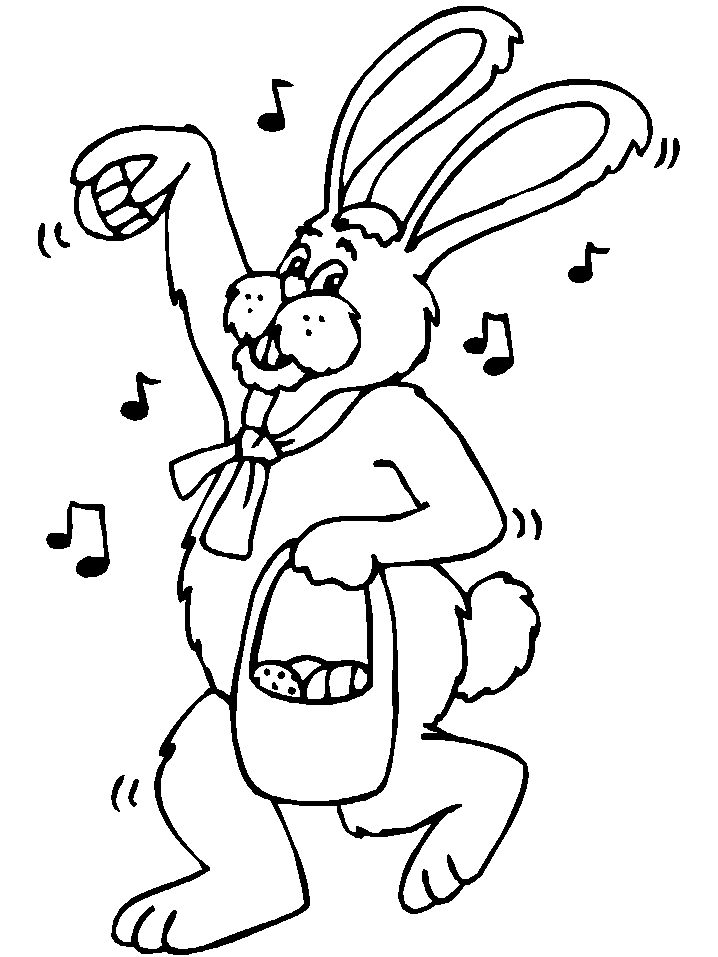 